Административная процедура 15.20.ЗАЯВЛЕНИЕо принятии решения о снятии граждан с учета нуждающихся в местах хранения транспортных средствПрошу снять меня с учета нуждающихся в местах хранения транспортных средств.К заявлению прилагаю документы:01.09.2015										И.И. Иванова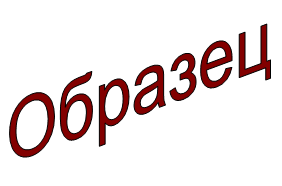 Зельвенский районный исполнительный комитетИвановой Инны Ивановнызарегистрированной по месту жительства г.п. Зельва, ул. Пушкина, д.55, кв. 41паспорт КН 1730123идентификационный номер4040578К029РВ0выдан Зельвенским районным отделом внутренних дел Гродненской области, 13.06.2008тел. +375 ХХ ХХХ-ХХ-ХХ